MUHTELİF EBATTA PANO ALIMI için teklifler 07/11/2017 tarih ve saat 17:00 ye kadar U.Ü. Rektörlüğü İdari ve Mali İşler Daire Başkanlığı Satınalma Müdürlüğüne elden teslim edileceği gibi posta yoluyla da gönderilebilir. (Not: Faks ile gönderilen teklifler geçerli sayılmayacaktır.)Teklif mektubu imzalı ve kaşeli olmalıdır.Teklifin hangi tarihe kadar geçerli olduğu belirtilmelidir.Sipariş sonrasında mal/hizmetin kaç günde teslim edileceği belirtilmelidir.Teklif edilen ürünlerin, marka modelleri belirtilmelidir.Kısmi teklif verilemez.Mal/Hizmetle ilgili her türlü giderler (Montaj, nakliye, sigorta, vergi, vb.) tedarikçiye aittir.Teklifler KDV hariç olarak TL cinsinden verilmelidir. (TL cinsinden verilmeyen teklifler değerlendirmeye alınmayacaktır.)Sipariş edilen mal/hizmetin teklifte belirtilen tarihe kadar teslim edilmesi, belirtilen tarihten  sonra  teslim edilmek istenilmesi  halinde idare tarafından mal/hizmetin kabulü yapılmayacaktır.Aşağıda idare tarafından standart hale getirilen teklif mektubu eksiksiz doldurulup gönderilmesi halinde geçerli sayılacaktır.Adres: Uludağ Üniversitesi Rektörlüğü - İdari ve Mali İşler Daire Başkanlığı Görükle Kampusü 16059 Nilüfer / BURSATel      :  (0224) 294 02 70          Faks    : (0224) 294 02 53TEKLİF MEKTUBU(Mal ve Malzeme Alımı)ULUDAĞ ÜNİVERSİTESİ REKTÖRLÜĞÜİDARİ VE MALİ İŞLER DAİRE BAŞKANLIĞI(Satın Alma Müdürlüğüne)									        Tarih: …./10/2017Yukarıda belirtilen (3 Kalem) mal ve malzeme alımına ait teklifimizi KDV hariç ……….……………………... TL bedel karşılığında vermeyi kabul ve taahhüt ediyorum/ediyoruz.Teklifimiz   …./…./2017  tarihine kadar geçerlidir.Söz konusu mal ve malzemeler idarece tarafımıza sipariş verilmesinden sonra  (….…)   takvim günü içerisinde teslim edilecektir.4077 sayılı Tüketici Koruması hakkında kanun ve ilgili mevzuat hükümlerini kabul ediyor, mal ve malzemelerin garanti kapsamında olduğunu taahhüt ediyorum.Teklifimizin kabul edilmesi halinde sipariş yazısının, yukarıda yer alan; elektronik posta adresime veya faks numarama tebligat yapılmasını   :  kabul ediyorum.  kabul etmiyorum.  Teklif Vermeye Yetkili KişininAdı ve Soyadı		:İmzası			:Firma Kaşesi		: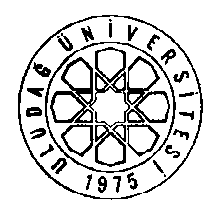 Satınalan BirimSatınalan Birimİdari ve Mali İşler Daire Başkanlığıİdari ve Mali İşler Daire Başkanlığıİdari ve Mali İşler Daire Başkanlığıİdari ve Mali İşler Daire BaşkanlığıTalep Eden BirimTalep Eden BirimSağlık Bilimleri FakültesiSağlık Bilimleri FakültesiSağlık Bilimleri FakültesiSağlık Bilimleri FakültesiTalep Eden Birim SorumlusuTalep Eden Birim SorumlusuDoç. Dr. Hicran YILDIZDoç. Dr. Hicran YILDIZDosya NumarasıDosya NumarasıSatınalma UsulüSatınalma UsulüDOĞRUDAN TEMİNDOĞRUDAN TEMİNDOĞRUDAN TEMİNDOĞRUDAN TEMİNSatınalma MemuruSatınalma MemuruUğur ÖNDERTel : 0224 294 02 70Tel : 0224 294 02 70Tel : 0224 294 02 70Satınalma MemuruSatınalma MemuruUğur ÖNDERFaks: 0224 294 02 53Faks: 0224 294 02 53Faks: 0224 294 02 53Satınalma MemuruSatınalma MemuruUğur ÖNDERE-mail:satinalma@uludag.edu.trE-mail:satinalma@uludag.edu.trE-mail:satinalma@uludag.edu.trSıra NoMal/Hizmet CinsiMal/Hizmet CinsiMal/Hizmet ÖzellikleriMal/Hizmet ÖzellikleriMal/Hizmet ÖzellikleriMal/Hizmet ÖzellikleriMiktarı1-Camlı PanoCamlı Pano90x180cm Alüminyum Sürgülü, Camlı, Kilitli90x180cm Alüminyum Sürgülü, Camlı, Kilitli90x180cm Alüminyum Sürgülü, Camlı, Kilitli90x180cm Alüminyum Sürgülü, Camlı, Kilitli4  Adet2-Çerçeveli PanoÇerçeveli Pano90x180cm Alüminyum Çerçeveli, Çuha Bezli90x180cm Alüminyum Çerçeveli, Çuha Bezli90x180cm Alüminyum Çerçeveli, Çuha Bezli90x180cm Alüminyum Çerçeveli, Çuha Bezli4 Adet3-Ayaklı PanoAyaklı Pano70 x 100 cm  Alüminyum Ayaklı, Açılır Kapanır Çerçeve70 x 100 cm  Alüminyum Ayaklı, Açılır Kapanır Çerçeve70 x 100 cm  Alüminyum Ayaklı, Açılır Kapanır Çerçeve70 x 100 cm  Alüminyum Ayaklı, Açılır Kapanır Çerçeve3 AdetTeklif Vermeye Yetkili Kişinin;Teklif Vermeye Yetkili Kişinin;Adı ve SoyadıFirma AdıAçık Tebligat AdresiVergi Dairesi ve Vergi NumarasıTelefon ve Faks NumarasıElektronik Posta Adresi	Sıra Noİşin AdıMiktarıBirim FiyatıToplam (TL)1-Camlı Pano4  Adet2-Çerçeveli Pano4 Adet3-Ayaklı Pano3 AdetKDV’siz Genel ToplamKDV’siz Genel Toplam1-Camlı Pano90x180cm Alüminyum Sürgülü, Camlı, Kilitli2-Çerçeveli Pano90x180cm Alüminyum Çerçeveli, Çuha Bezli3-Ayaklı Pano70 x 100 cm  Alüminyum Ayaklı, Açılır Kapanır Çerçeve